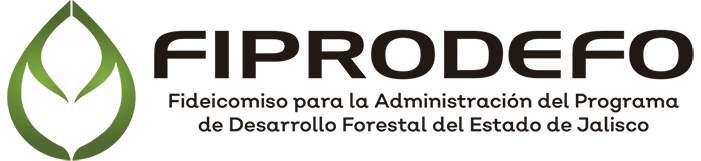 BENEFICIOS DE LOS TRABAJADORES DEL FIDEICOMISO PARA LA ADMINISTRACIÓN DEL PROGRAMA DE DESARROLLO FORESTAL DEL ESTADO DE JALISCOPublicacion del Reglamento Interior del Trabajo vigente del FIPRODEFO 18 de Mayo 2018h ttps://transparencia.info.jalisco.gob.mx/sites/default/files/5.%20Reglamento%20Interior%20de%20Trabajo%20FIPRODEFO%202018_0.pdf DescripciónObservacionesFundamentoAguinaldo50 días de salarioArtículo 35.- Reglamento interior del trabajode FIPRODEFOPrima VacacionalDel 25% sobre salarioArtículo 27.- Reglamento interior del trabajode FIPRODEFOVacaciones20 días al añoArtículo 25. Inciso II.- Reglamento interior deltrabajo de FIPRODEFO